Yetkilendirilmiş olan Ortak Sağlık ve Güvenlik Birimleri (OSGB), Toplum Sağlığı Merkezi Birimlerini(TSM) ve Eğitim Kurumlarını görmek  için İSG-KATİP açılış ekranında yer alan Türkiye haritası üzerinden il bazında sorgulama yapabilirsiniz. Harita üzerinde sorgulama yapılmak istenilen ile tıklandığında ilgili ilde yer alan yetkilendirilmiş kurumlar haritanın altında listelenecektir. Ayrıca, yine ana sayfadan “ Yetkili Firma Listesi” ne tıklanarak da güncel listeye ulaşılması mümkündür.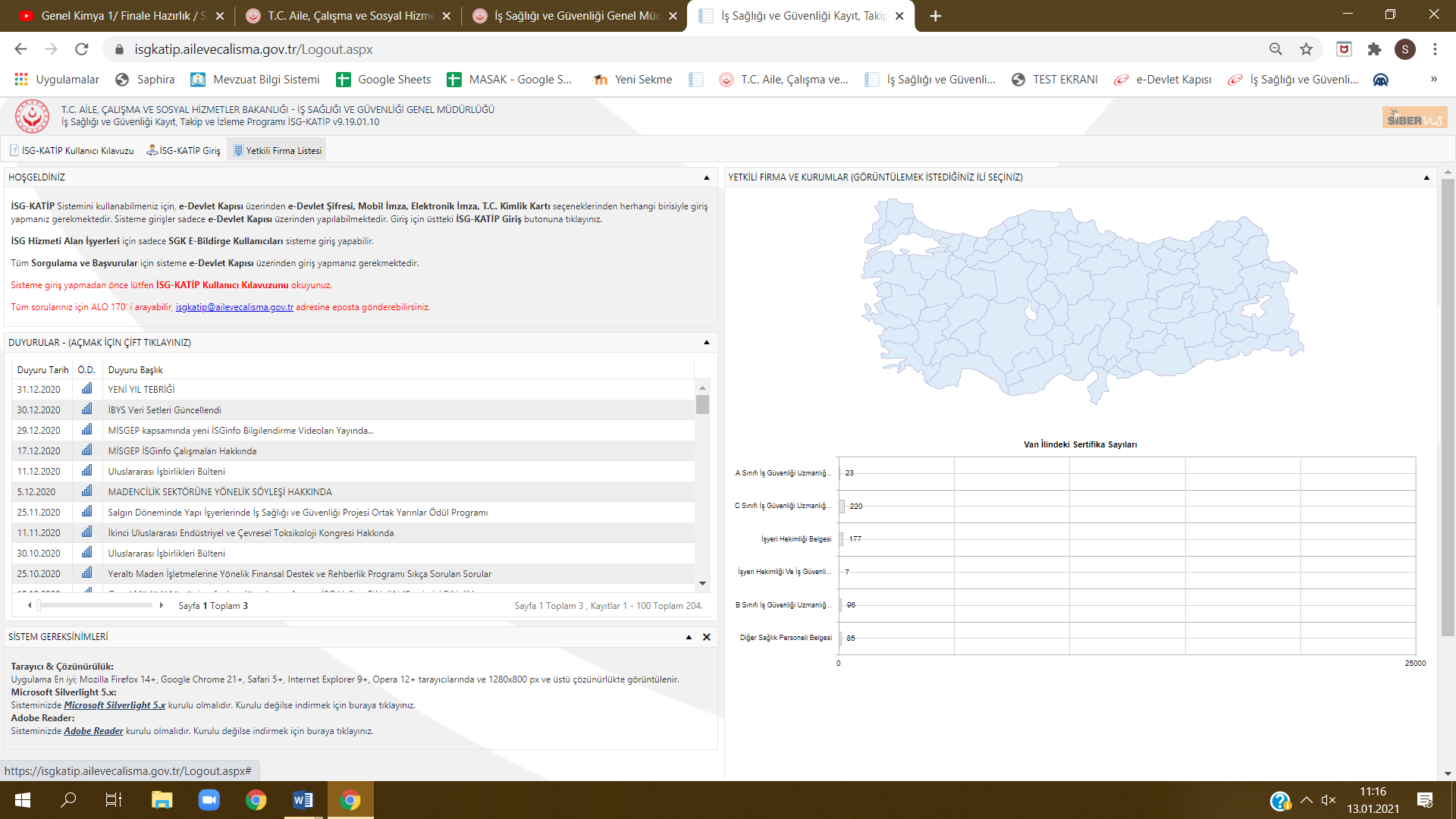 